Louis XIV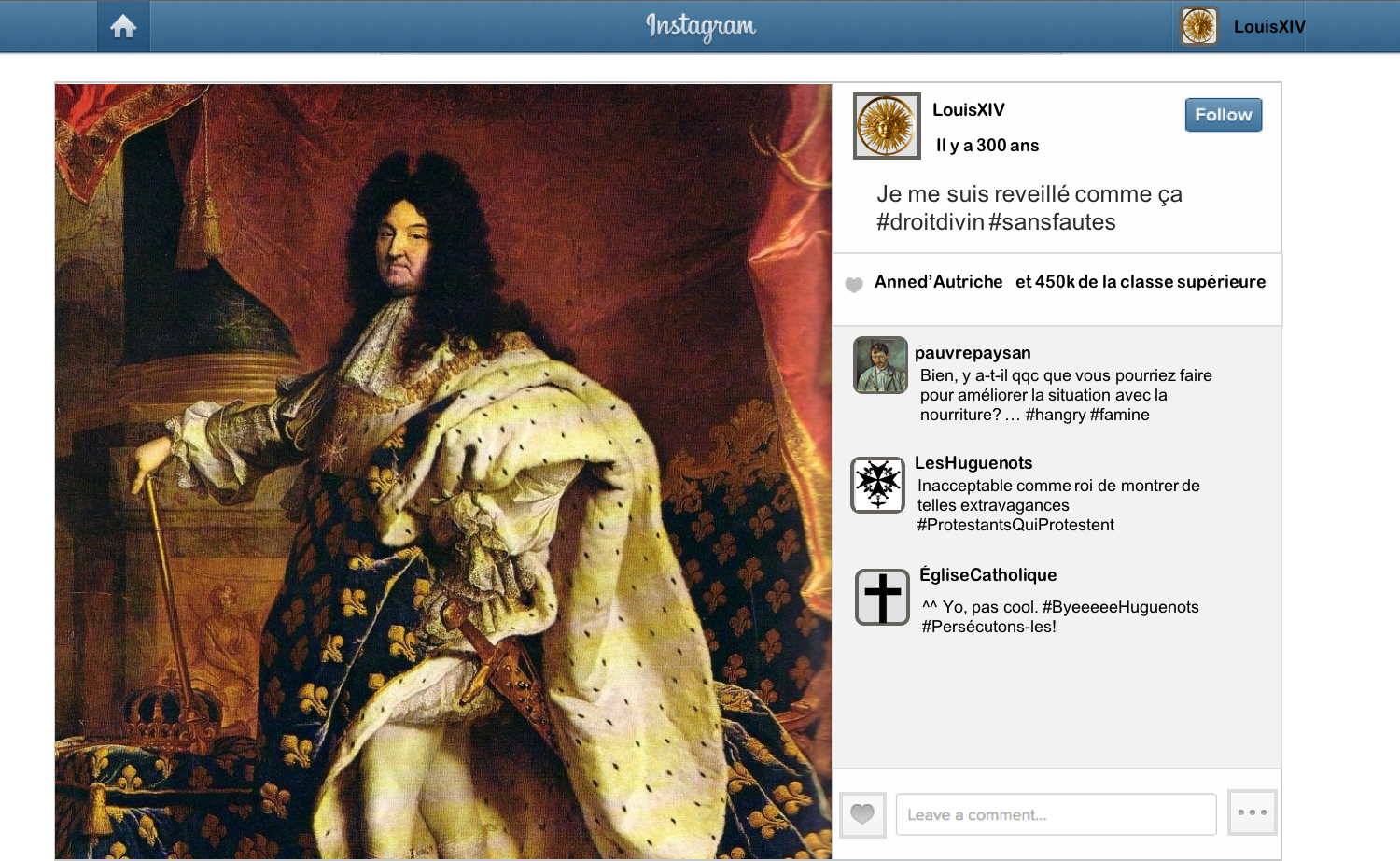 L’absolutisme de Louis XIVLa _________________________________ de droit divinUn régime _________________________________ dans lequel le roi a tout le pouvoirLégislatif (créer des lois)_________________________________ (faire appliquer les lois)_________________________________ (juger et rendre son verdict)Louis XIV n’admet aucune autre autorité que celle de DieuOù a-t-on déjà vu ce style ? Que pourrait être des problèmes avec ce système ?Comment impose-t-il son autorité ?Il dirige « d’une main de fer »Il ne tolère aucune opposition politique ou religieuseIl ne nomme pas de Premier MinistreIl conduit lui-même la réorganisation administrative et financière Il fixe les impôtsIl développe le commerce et l’industrieLe Château de VersaillesLa résidence principale du roi1682 jusqu’à sa mortLe siège officiel du gouvernementLe symbole de la _________________________________ et de la _________________________________ du roiSa cour_________________________________ personnes y habitaient ; il devient le point central de leur vieUtilisez Google Maps – Quelle est la distance de Versailles à Paris aujourd’hui ? Par train ? Par autobus ? À pied ?  En voiture ?Comment est-ce que cette distance pourrait poser un problème ?Le patron des artsIl se considérait comme le _________________________________ de la vie intellectuelle et _________________________________ en FranceQuels loisirs artistiques sont démontrés ?Louis XIV et l’arméeIl montait des guerres après des guerres pour montrer la _________________________________ et assurer la _________________________________ de la FranceCependant, cela voulait dire que les ressources de la France étaient _________________________________ et l’armée était 10x plus grandeComment est-ce qu’une armée qui est trop grande pourrait être mauvais pour un pays ?Intervention dans la religionLouis XIV était _________________________________Il a persécuté les _________________________________Les Protestants françaisIls étaient souvent les gens d’affaires et les _________________________________Quel effet est-ce que cette persécution pourrait avoir sur l’économie ?Comment est-ce que l’économie française a été ruinée durant le règne de Louis XIV ?Sa mortLouis XIV est mort en 1715Son arrière-petit-fils a monté le trône (Louis XV)Il n’avait que 5 ansLes _________________________________ de la cour et l’incapacité du gouvernement de réaliser (de commencer) des réformes _________________________________  et _________________________________  ont conduit la France au bord du désastre 